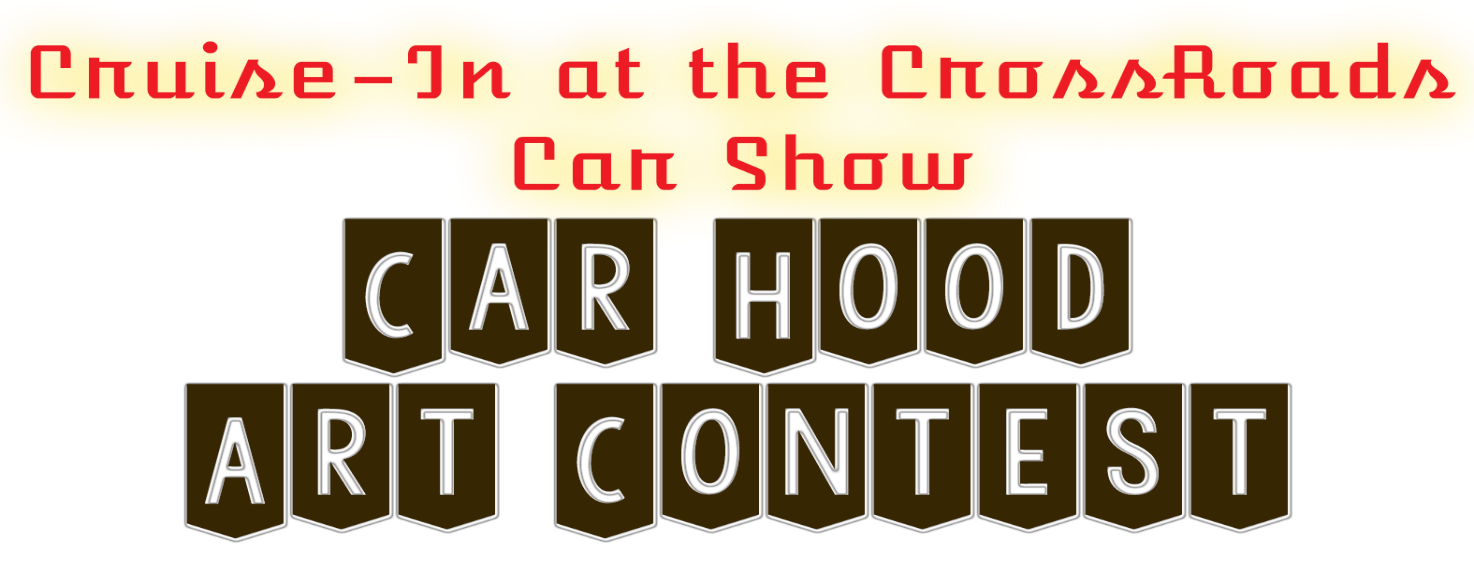 Sponsored by 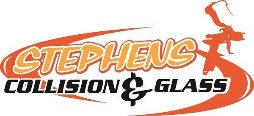 June 19, 2019 at the Belleville City ParkPre-Register by June 15thCall 785-527-2827 or stop at Stephens Collision & Glass 1513 15th StreetOpen to all ages and skill levels * Registration--$20 includes Hood Entry check-in at the Band Shelter from 10:00-10:30 AM on June 19thJudging opens at 11:30 AM until 2 PM —Winners will be announced at 3 PMRules:Any medium of art is accepted as long as all the components are attached to the car hood. No large displays. Must be one complete piece.Stephens Collision will provide hoods upon registration. Entrants may find their own hood if they prefer. Registration fees go to Cruise-In at the Crossroads.Event Administrators reserve the right to refuse any entry based on content such as violence, drugs, illegal activities, gore, discriminatory images, or obscenities. Any such entries will be asked to leave.First and Second Place are determined by outside judgesAttendees and Participants of the Car Show will choose the people’s choice winner by popular ballot.  One ballot per person.Entries must be picked up by 4:00 PM on the day of the contest.Cruise-in at the Crossroads, Belleville Chamber and Main Street, and Stephens Collision and Glass are not responsible for entries left past 4:00 PMPrizes:Cash Prizes will be given for 1st and 2nd place. People Choice AwardEntrants do not have to be present to win_________________________________________________________________________________________________Car Hood Art Contest Pre-Registration: Return to Stephens Collision & Glass, 1513 15th Street, 785-527-2827Entrant Name(s): ________________________Parent Name (if under 18): ____________________________________________Phone: ______________ Address: ____________________________________ E-mail: __________________________________Name of the Entry (if applicable): ___________________________Permission to post photos and names of entry/entrants on Stephens Collision Social Media and/or Website: Yes____ No____ Signed: _____________________________________________Received by: ______ Registration fee paid: ______ Hood Picked Up: _______Entry Number: ________ Placing: __________Prize Delivered ___________